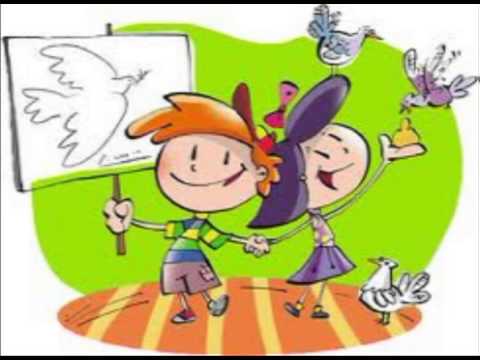 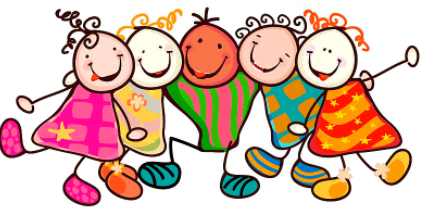 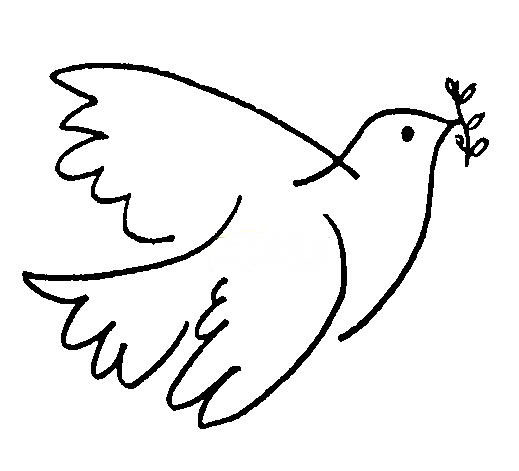 INSTITUCIÒN EDUCATIVA ALTOZANOAREA: CATEDRA DE LA PAZGRADO: PREESCOLAR A QUINTO DOCENTES: JACQUELINE BAREÑO VELANDIA                       NANCY QUINTERO OVIEDO                       DEYAMIRA RADA SAAVEDRAJUSTIFICACIÒNEl presente plan de estudios se hace con el fin de atender la necesidad tan anhelada por todas las personas en el mundo, construir un país más participativo, tolerante sin distinción ni exclusión, donde la paz sea el marco del cambio y crecimiento del país.Es indispensable conocer los derechos de los demás, los derechos propios como los derechos colectivos de una sociedad justa, equitativa y competitiva en donde cada persona este comprometida por ofrecer, compartir y preservar la paz, ya que la paz es el medio que proporciona progreso y calidad de vida.Teniendo en cuenta que existen leyes que han ido implementado en diferentes áreas en el plan de estudios, colocando de esta manera un seguimiento adecuado desde el grado preescolar al grado quinto, mediante actividades y tareas que rechazan la violencia, procurando prevenir los conflictos, tratando de atacar las causas y solucionando los problemas mediante el diálogo y la negociación, garantizando a todas las personas el pleno ejercicio de todos los derechos.OBJETIVOS GENERALESPromover el proceso de apropiación de los conocimientos y competencias en cada uno de los educandos sobre, cultura, contexto económico, social y sexismo, garantizando la efectividad de los principios, derechos y deberes consagrados en la Constitución. El aprendizaje contribuirá a la reflexión, al dialogo y a la acción decisiva de la paz en cada uno de las personas.Comprender la importancia de una formación integral de los procesos de la educación y de los principios de libertad, justicia, democracia, tolerancia, y solidaridad, que rechazan la violencia y resalta los derechos humanos. OBJETIVOS ESPECIFICOSConocer la importancia de la catedra de la paz para convivir tranquilamente buscando el desarrollo y progreso para una vida digna. Participar en los comités que promulgan la convivencia y la conciliación con el propósito de trabajar en equipo para la calidad educativa. Resaltar el cumplimiento de los derechos humanos, sexuales y reproductivos para tener un buen ambiente que gire en el ejercicio de los valores humanos.Formar una persona con innumerables valores que lo hacen diferente de los demás por su admirable forma de ser y capacitado para realizar estudios superiores.Realizar talleres que fortalezcan los conocimientos adquiridos durante el proceso de enseñanza aprendizaje en el área de la catedra de paz.